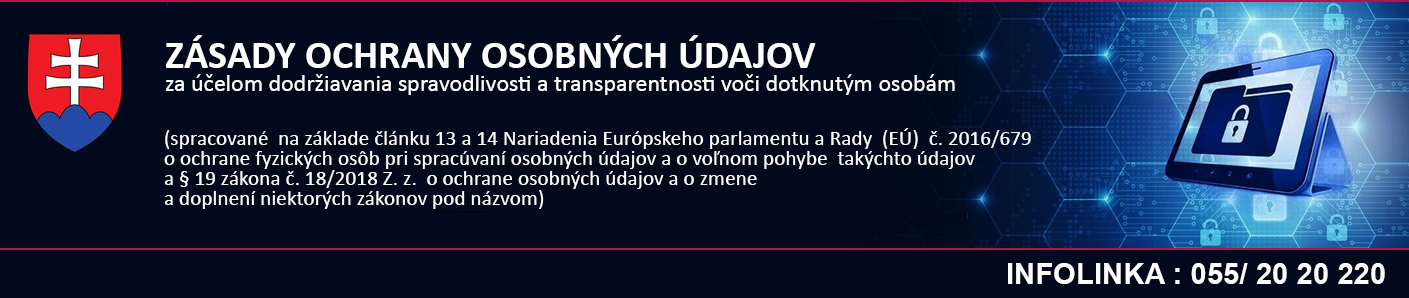       Spracoval: EuroTRADING EDU s.r.o. / www.eurotradingedu.skÚČTOVNÉ A DAŇOVÉ DOKLADYÚčel spracúvania osobných údajov je evidencia účtovných dokladov a agendy spojenej s jej spracovaním.Okruh dotknutých osôb: fyzické osoby – klienti, zamestnanciZoznam osobných údajov: meno, priezvisko, titul, adresa trvalého pobytu, adresa prechodného pobytu, telefónne číslo, e-mailová adresa, dátum narodenia, druh a číslo dokladu totožnosti, podpis, číslo bankového účtu fyzickej osobyPrávny základ spracovania osobných údajov: zákon č. 431/2002 Z. z. o účtovníctve v znení neskorších predpisov, zákon č. 222/2004 Z. z. o dani z pridanej hodnoty v znení neskorších predpisov, zákon č. 40/1964 Zb. Občiansky zákonník v znení neskorších predpisov, zákon č. 152/1994 Z. z. o sociálnom fonde a o zmene a doplnení zákona č. 286/1992 Zb. o daniach z príjmov v znení neskorších predpisov, zákon č. 311/2001 Z. z. Zákonník práce v znení neskorších predpisov Kategórie príjemcov: sociálna poisťovňa, zdravotné poisťovne, daňový úrad a subjekty, ktorým osobitný predpis zveruje právomoc rozhodovať o právach a povinnostiach fyzických osôb: súdy, orgány činné v trestnom konaníPrenos osobných údajov do tretích krajín sa nerealizuje.Lehoty na vymazanie osobných údajov:Automatizované rozhodovanie vrátane profilovania sa neuskutočňuje.Z dôvodu dodržiavania zásady minimalizácie sú všetky Vami poskytnuté osobné údaje nevyhnutnou zákonnou požiadavkou pre naplnenie účelu ich spracúvania.POŠTAÚčel spracúvania osobných údajov je evidencia došlej a odoslanej pošty.Okruh dotknutých osôb: fyzické osoby – adresáti.Zoznam osobných údajov: meno, priezvisko, titul, adresa, názov organizácie, pracovné zaradenie, e-mailová adresa, predmet a obsah poštyPrávny základ spracovania osobných údajov: zákon č. 395/2002 Z.z. o archívoch a registratúrach a o doplnení niektorých zákonov v znení neskorších predpisov, zákon č. 305/2013 Z.z. o elektronickej podobe výkonu pôsobnosti orgánov verejnej moci a o zmene a doplnení niektorých zákonov ( zákon o e-Governmente) a zákon 596/2003 Z.z. o o štátnej správe v školstve a školskej samospráve a o zmene a doplnení niektorých zákonov, zákon 71/1967 Zb. o správnom konaníKategórie príjemcov: subjekty, ktorým osobitný predpis zveruje právomoc rozhodovať o právach a povinnostiach fyzických osôb: súdy, orgány činné v trestnom konaní a sprostredkovatelia: Google Slovakia, s. r. o., Karadžičova 8/A Bratislava 821 08, 45947597Prenos osobných údajov do tretích krajín sa nerealizuje.Lehoty na vymazanie osobných údajov:Automatizované rozhodovanie vrátane profilovania sa neuskutočňuje.Z dôvodu dodržiavania zásady minimalizácie sú všetky Vami poskytnuté osobné údaje nevyhnutnou zákonnou požiadavkou pre naplnenie účelu ich spracúvania.EVIDENCIA DETÍÚčel spracúvania osobných údajov je evidencia detí navštevujúcich školské zariadenia.Okruh dotknutých osôb: fyzické osoby – deti, zákonní zástupcovia detíZoznam osobných údajov: meno, priezvisko, dátum narodenia, bydlisko, informácie o zákonnom zástupcovi ( titul, meno, priezvisko, bydlisko, telefónne číslo, email)Právny základ spracovania osobných údajov: zákon č. 245/2008 Z.z.  o výchove a vzdelávaní (školský zákon) a o zmene a doplnení niektorých zákonov v znení neskorších predpisov, zákon č. 596/2003 Z.z. o štátnej správe v školstve a školskej samospráve a zmene a o doplnení niektorých zákonov v znení neskorších predpisov, zákon č. 597/2003 Z.z. o financovaní základných škôl, stredných škôl a školských zariadení, zákona č. 345/2012 Z. z. o niektorých opatreniach v miestnej štátnej správe a o zmene a doplnení niektorých zákonov, zákon č. 184/2009 Z. z. o odbornom vzdelávaní a príprave a o zmene a doplnení niektorých zákonov, zákon č. 318/2019 Z. z.  o pedagogických zamestnancoch a odborných zamestnancoch a o zmene a doplnení niektorých zákonov v znení neskorších predpisov, zákon 5/2004 Z. z. o službách zamestnanosti a o zmene a doplnení niektorých zákonovKategórie príjemcov: zriaďovateľ - zákon č. 596/2003 Z. z. o štátnej správe v školstve a školskej samospráve a zmene a o doplnení niektorých zákonov v znení neskorších predpisov, zákon č. 597/2003 Z. z. o financovaní základných škôl, stredných škôl a školských zariadení, zákon č. 345/2012 o niektorých opatreniach v miestnej štátnej správe a o zmene a doplnení niektorých zákonov, Ministerstvo školstva, vedy, výskumu a športu Slovenskej republiky, Dátové centrum rezortu školstva – Rezortný informačný systém, NÚCEM, Štátna školská inšpekcia - Príslušné zákony (zákon č. 597/2003 Z. z. o financovaní základných škôl, stredných škôl a školských zariadení, zákon č. 245/2008 Z. z.  o výchove a vzdelávaní (školský zákon) a o zmene a doplnení niektorých zákonov v znení neskorších predpisov, e)zákon č. 184/2009 Z. z. o odbornom vzdelávaní a príprave a o zmene a doplnení niektorých zákonov, zákon č. 318/2019 Z.z.  o pedagogických zamestnancoch a odborných zamestnancoch a o zmene a doplnení niektorých zákonov v znení neskorších predpisov) a subjekty, ktorým osobitný predpis zveruje právomoc rozhodovať o právach a povinnostiach fyzických osôb: súdy, orgány činné v trestnom konaní a sprostredkovatelia: ASC Applied Software Consultants, s.r.o., Svoradova 7  Bratislava 811 03, IČO: 31361161Prenos osobných údajov do tretích krajín sa nerealizuje.Lehoty na vymazanie osobných údajov:Automatizované rozhodovanie vrátane profilovania sa neuskutočňuje.Z dôvodu dodržiavania zásady minimalizácie sú všetky Vami poskytnuté osobné údaje nevyhnutnou zákonnou požiadavkou pre naplnenie účelu ich spracúvania.SŤAŽNOSTIÚčel spracúvania osobných údajov je vybavovanie sťažností podľa zákona č. 9/2010 Z.z.Okruh dotknutých osôb: fyzické osoby – sťažovateľ, fyzické osoby – zástupca sťažovateľa, iné fyzické osoby – ktorých osobné údaje sú nevyhnutné na vybavovanie sťažnostíZoznam osobných údajov: meno, priezvisko a adresa trvalého a prechodného pobytu sťažovateľa, adresa sťažovateľa na doručovanie v elektronickej forme, telefónne číslo, ďalšie osobné údaje zistené alebo predložené v priebehu vybavovania sťažnostiPrávny základ spracovania osobných údajov: zákon č. 9/2010 Z.z o sťažnostiachKategórie príjemcov: sťažovateľ a iné osoby, ktorých sa sťažnosť týka, orgány verejnej správy a iné osoby v rámci poskytovania súčinnosti podľa príslušných právnych predpisov, subjekty, ktorým osobitný predpis zveruje právomoc rozhodovať o právach a povinnostiach fyzických osôb: súdy, orgány činné v trestnom konaníPrenos osobných údajov do tretích krajín sa nerealizuje.Lehoty na vymazanie osobných údajov:Automatizované rozhodovanie vrátane profilovania sa neuskutočňuje.Z dôvodu dodržiavania zásady minimalizácie sú všetky Vami poskytnuté osobné údaje nevyhnutnou zákonnou požiadavkou pre naplnenie účelu ich spracúvania.FOTOGRAFIEÚčel spracúvania osobných údajov je zverejňovanie fotografií na webovom sídle prevádzkovateľa alebo na sociálnych sieťach.Okruh dotknutých osôb: fyzické osoby – zamestnanci, deti navštevujúce Mš, účastníci akcií Zoznam osobných údajov: meno, priezvisko, titul, fotografiaPrávny základ spracovania osobných údajov: súhlas dotknutej osobyKategórie príjemcov: subjekty, ktorým osobitný predpis zveruje právomoc rozhodovať o právach a povinnostiach fyzických osôb: súdy, orgány činné v trestnom konaní Prenos osobných údajov do tretích krajín sa nerealizuje.Lehoty na vymazanie osobných údajov:Automatizované rozhodovanie vrátane profilovania sa neuskutočňuje.Dotknutá osoba má právo kedykoľvek odvolať súhlas so spracovaním osobných údajov, ktoré sa jej týkajú. Odvolanie súhlasu nemá vplyv na zákonnosť spracúvania osobných údajov založeného na súhlase pred jeho odvolaním; pred poskytnutím súhlasu musí byť dotknutá osoba o tejto skutočnosti informovaná. Dotknutá osoba môže súhlas odvolať rovnakým spôsobom, akým súhlas udelila. UCHÁDZAČI O ZAMESTNANIEÚčel spracúvania osobných údajov je evidencia uchádzačov o zamestnanie zasielajúci životopis a sprievodné dokumenty.Okruh dotknutých osôb: fyzické osoby – uchádzači o zamestnanieZoznam osobných údajov: meno, priezvisko, titul, trvalý pobyt, prechodný pobyt, dátum narodenia, telefónne číslo, vzdelanie, prax, e-mailová adresa, ďalšie údaje v rozsahu životopisu, motivačného listu a žiadosti o zamestnaniePrávny základ spracovania osobných údajov: čl.6 ods.1 písm. a) NariadeniaKategórie príjemcov: subjekty, ktorým osobitný predpis zveruje právomoc rozhodovať o právach a povinnostiach fyzických osôb: súdy, orgány činné v trestnom konaníPrenos osobných údajov do tretích krajín sa nerealizuje.Lehoty na vymazanie osobných údajov:Automatizované rozhodovanie vrátane profilovania sa neuskutočňuje.Dotknutá osoba má právo kedykoľvek odvolať súhlas so spracovaním osobných údajov, ktoré sa jej týkajú. Odvolanie súhlasu nemá vplyv na zákonnosť spracúvania osobných údajov založeného na súhlase pred jeho odvolaním; pred poskytnutím súhlasu musí byť dotknutá osoba o tejto skutočnosti informovaná. Dotknutá osoba môže súhlas odvolať rovnakým spôsobom, akým súhlas udelila.ZMLUVY S FYZICKÝMI OSOBAMIÚčel spracúvania osobných údajov je príprava a uzatváranie zmlúv s fyzickými osobami.Okruh dotknutých osôb: fyzické osoby – zmluvná strana Zoznam osobných údajov: meno, priezvisko, titul, trvalý/prechodný pobyt, číslo účtu fyzickej osoby, názov banky, číslo občianskeho preukazu, údaje týkajúce sa predmetu zmluvyPrávny základ spracovania osobných údajov: čl. 6 ods. 1 písm. b) NariadeniaKategórie príjemcov: subjekty, ktorým osobitný predpis zveruje právomoc rozhodovať o právach a povinnostiach fyzických osôb: súdy, orgány činné v trestnom konaníPrenos osobných údajov do tretích krajín sa nerealizuje.Lehoty na vymazanie osobných údajov:Automatizované rozhodovanie vrátane profilovania sa neuskutočňuje.Z dôvodu dodržiavania zásady minimalizácie sú všetky Vami poskytnuté osobné údaje nevyhnutnou zmluvnou požiadavkou pre naplnenie účelu ich spracúvania.INFOZÁKONÚčel spracúvania osobných údajov je evidencia fyzických osôb, ktoré požiadali o sprístupnenie informácií.Okruh dotknutých osôb: fyzická osoba, ktorá požiadala o sprístupnenie informáciíZoznam osobných údajov: titul, meno, priezvisko, bydlisko, telefónne číslo, e-mail, podľa § 20 zákona 211/2000 Z.z. o slobodnom prístupe k informáciámPrávny základ spracovania osobných údajov: zákon č. 211/2000 Z. z. o slobodnom prístupe k informáciámKategórie príjemcov: subjekty, ktorým osobitný predpis zveruje právomoc rozhodovať o právach a povinnostiach fyzických osôb: súdy, orgány činné v trestnom konaníPrenos osobných údajov do tretích krajín sa nerealizuje.Lehoty na vymazanie osobných údajov:Automatizované rozhodovanie vrátane profilovania sa neuskutočňuje.Z dôvodu dodržiavania zásady minimalizácie sú všetky Vami poskytnuté osobné údaje nevyhnutnou zákonnou požiadavkou pre naplnenie účelu ich spracúvania.VŠEOBECNÁ AGENDAÚčel spracúvania osobných údajov pri elektronickej komunikácii občanov s orgánmi verejnej moci.Okruh dotknutých osôb: fyzické osoby - občaniaZoznam osobných údajov: všeobecne použiteľný identifikátor – rodné číslo, titul, meno a priezvisko, bydlisko, telefónne číslo, e-mail, číslo OP, dátum narodenia zaručený elektronický podpisPrávny základ spracovania osobných údajov: zákon č. 305/2013 Z.z. o elektronickej podobe výkonu pôsobnosti orgánov verejnej moci a o zmene a doplnení niektorých zákonov ( zákon o e-Govermente )Kategórie príjemcov: Ústredný portál verejnej správy, ministerstvá a orgány štátnej správy, subjekty, ktorým osobitný predpis zveruje právomoc rozhodovať o právach a povinnostiach fyzických osôb (napr. súdy)Prenos osobných údajov do tretích krajín sa nerealizuje.Lehoty na vymazanie osobných údajov:Automatizované rozhodovanie vrátane profilovania sa neuskutočňuje.Z dôvodu dodržiavania zásady minimalizácie sú všetky Vami poskytnuté osobné údaje nevyhnutnou zákonnou požiadavkou pre naplnenie účelu ich spracúvania.Dotknuté osoby, o ktorých sú spracúvané osobné údaje pre konkrétne vymedzené účely, si môžu uplatniť nasledovné práva:Právo požadovať prístup k svojim osobným údajom - Právo na opravu osobných údajov - Právo na vymazanie osobných údajov - Právo na obmedzenie spracúvania osobných údajov - Právo namietať proti spracúvaniu osobných údajov - Právo na prenos svojich osobných údajov - Právo podať sťažnosť dozornému orgánu, t.j. Úradu na ochranu osobných údajov SR.Uvedené práva dotknutej osoby sú bližšie špecifikované v článkoch 15 až 21 Nariadenia. Dotknutá osoba si uvedené práva uplatňuje v súlade s Nariadením a ďalšími príslušnými právnymi predpismi. Voči prevádzkovateľovi si dotknutá osoba môže svoje práva uplatniť prostredníctvom písomnej žiadosti alebo elektronickými prostriedkami. V prípade, že dotknutá osoba požiada o ústne poskytnutie informácií, informácie sa môžu takto poskytnúť za predpokladu, že dotknutá osoba preukázala svoju totožnosť.Materská škola, Puškinova 3A, Žilina prijala všetky primerané personálne, organizačné a technické opatrenia za účelom maximálnej ochrany Vašich osobných údajov s cieľom v čo najväčšej miere znížiť riziko ich zneužitia. V zmysle našej povinnosti vyplývajúcej z článku 34 Nariadenia Vám ako dotknutým osobám oznamujeme, že ak nastane situácia, že ako prevádzkovateľ porušíme ochranu Vašich osobných údajov spôsobom, ktorý pravdepodobne povedie k vysokému riziku pre práva a slobody fyzických osôb, bez zbytočného odkladu Vám túto skutočnosť oznámime.Právne predpisy a s nimi súvisiace spôsoby spracovávania Vašich osobných údajov sa môžu meniť. Ak sa tieto zásady rozhodneme aktualizovať, umiestnime zmeny na našej webstránke a budeme Vás o týchto zmenách informovať. V prípadoch, kedy má dôjsť k zásadnejšej zmene týchto zásad, alebo v prípade, kedy nám tak uloží zákon, budeme Vás informovať vopred. Žiadame Vás, aby ste si tieto zásady starostlivo prečítali a pri ďalšej komunikácii s nami, resp. používaní našej webstránky tieto zásady pravidelne kontrolovali.Ak máte akúkoľvek otázku ohľadne spracúvania Vašich osobných údajov, vrátane uplatnenia vyššie uvedených práv, môžete sa obrátiť na našu Zodpovednú osobu poskytovanú spoločnosťou EuroTRADING s.r.o. (www.eurotrading.sk), emailom na  zo@eurotrading.sk.  Všetky vaše podnety a sťažnosti riadne preveríme a zašleme Vám vyjadrenie.Ak nie ste spokojný s našou odpoveďou, alebo sa domnievate, že vaše osobné údaje spracúvame nespravodlivo alebo nezákonne, môžete podať sťažnosť na dozorný orgán, ktorým je Úrad na ochranu osobných údajov Slovenskej republiky, https://dataprotection.gov.sk, Hraničná 12, 820 07 Bratislava 27; tel. číslo: +421 /2/ 3231 3214; E-mail: statny.dozor@pdp.gov.sk.Účtovné doklady10 rokovBežná korešpondencia3 rokyRegistratúrny denník 10 rokovOsobné spisy dieťaťa10 rokovPrihlášky, rozhodnutie, oznámenia o prijatí/neprijatí5 rokovRozhodnutia o prerušení a o predčasnom ukončení dochádzky dieťaťa5 rokovDochádzka dieťaťa3 rokySplnomocnenie rodičov o prevzatí dieťaťa2 rokyPotvrdenie o bezinfekčnosti dieťaťa5 rokovZáznamy o deťoch, pedagogická charakteristika5 rokovSťažnosti10 rokovFotografie po dobu trvania dochádzky dieťaťa  Životopis5 rokovZmluvy 10 rokovŽiadosti 10 rokovvšeobecná agenda 10 rokov 